ТМБ ОУДО «Хатангский центр детского творчества»Название изделия «Унтайки»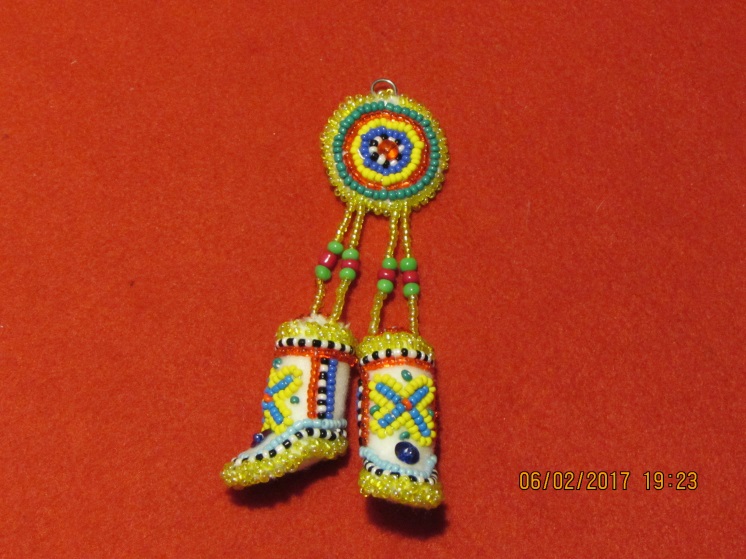 Педагог дополнительного образования Молчанова Любовь Васильевнас.п. Хатанга2021 г.Инструменты и материалы:Сукно белое;Бисер; черный, белый, голубой, желтый, синий, зеленый;Стеклярус: красный, желтый;Бусинки: черный, зеленый, малиновый;Пайетки 2 шт.Ножницы;Гелиевая ручка для нанесения контура;Нитки белые;Готовые шаблоны;Скрепка для кулона. По готовому шаблону выкроить детали изделия: унтайки 2 детали, верхняя часть унтайки 2 детали, подошва 2 детали, кулон 2 детали.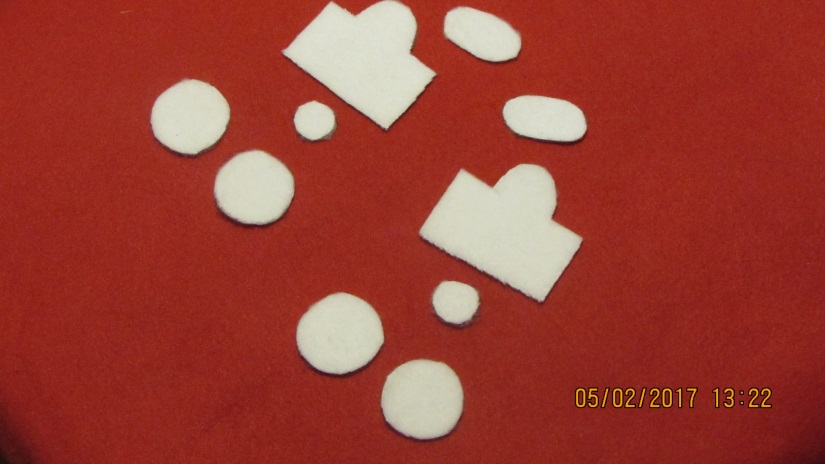 Верхний и нижний край унтайки вышить орнаментом «Эрэн» (чередование).Второй ряд верхнего края вышить красным бисером, второй ряд нижнего края вышить голубым бисером.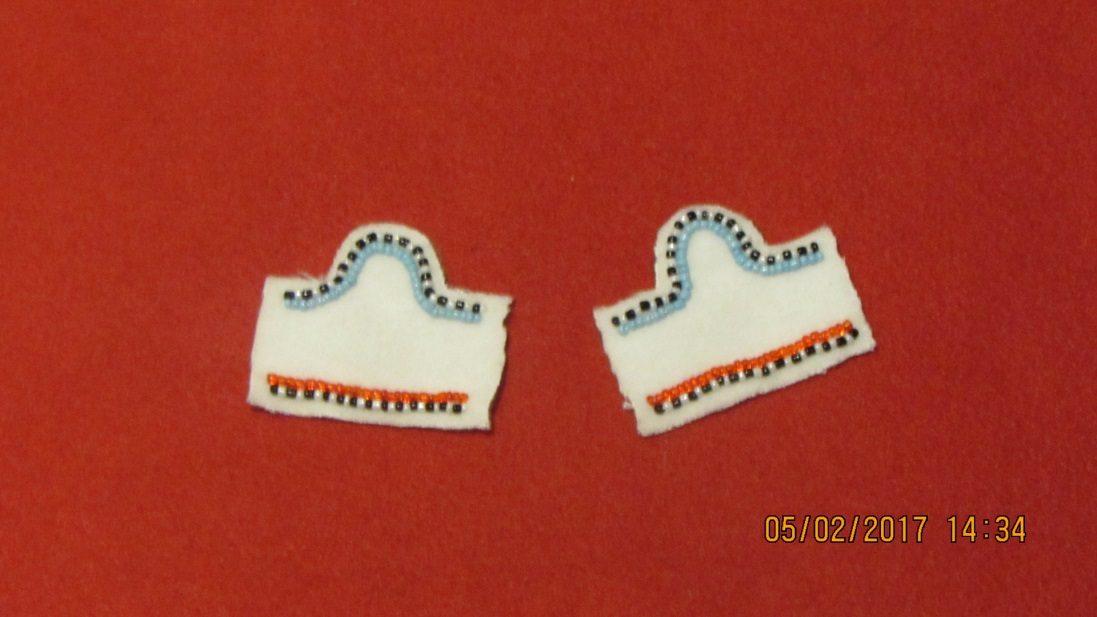 Поперек изделия вышить полоски, используя в центре орнамент «Эрэн», по бокам вышить полоски из синего и красного цветов.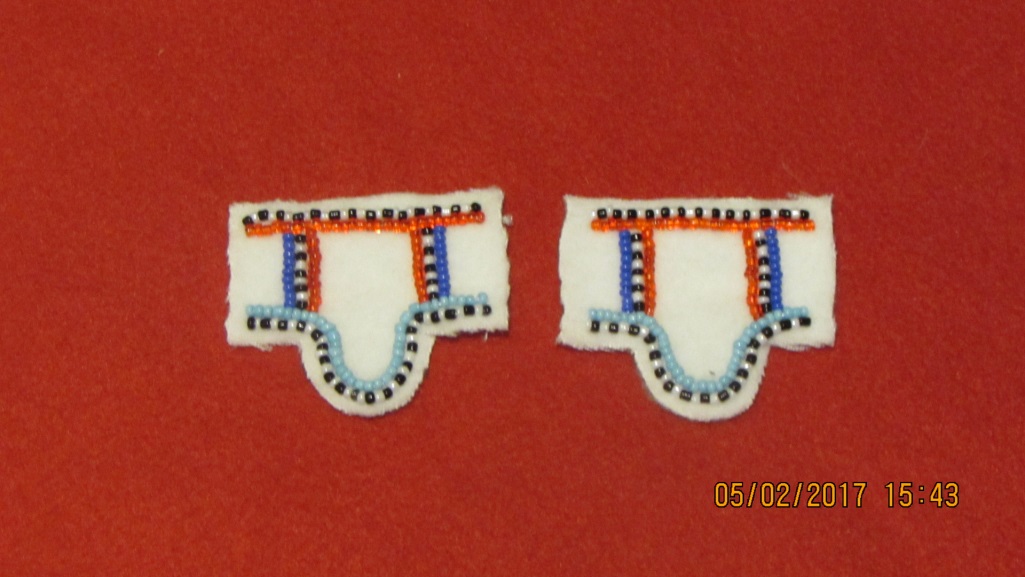 Центр изделия оформляем орнаментом «Розетка», используем желтый и голубой цвет.  В носочную часть пришиваем пайетки.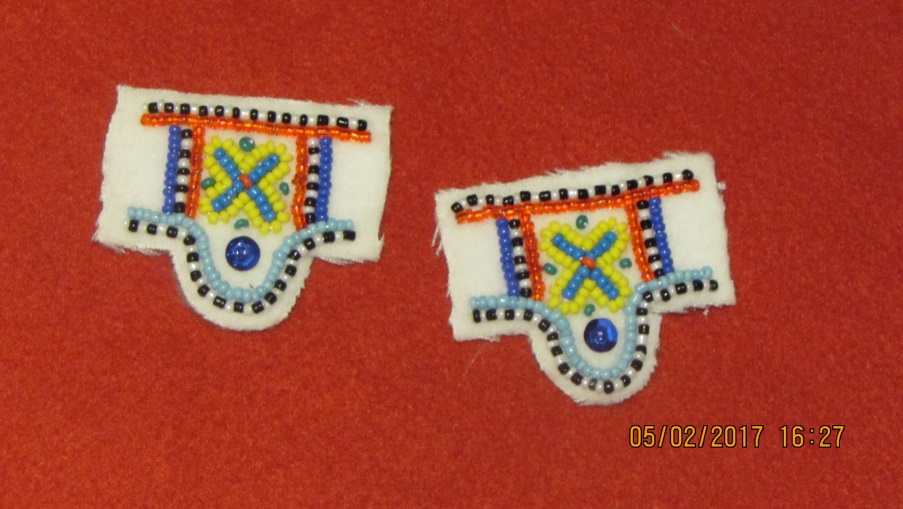 Заднюю часть унтаек соединяем потайным швом.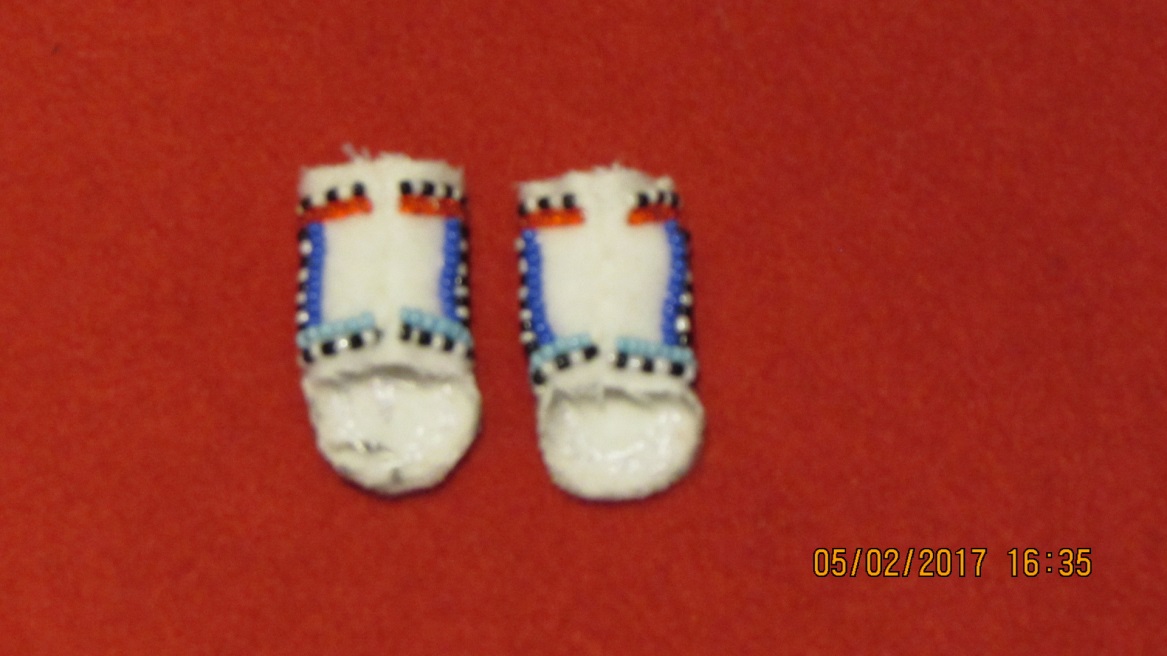 Чтобы закрыть зазоры, используем те же цвета бисера, т.е. черный, белый, голубой, красный стеклярус.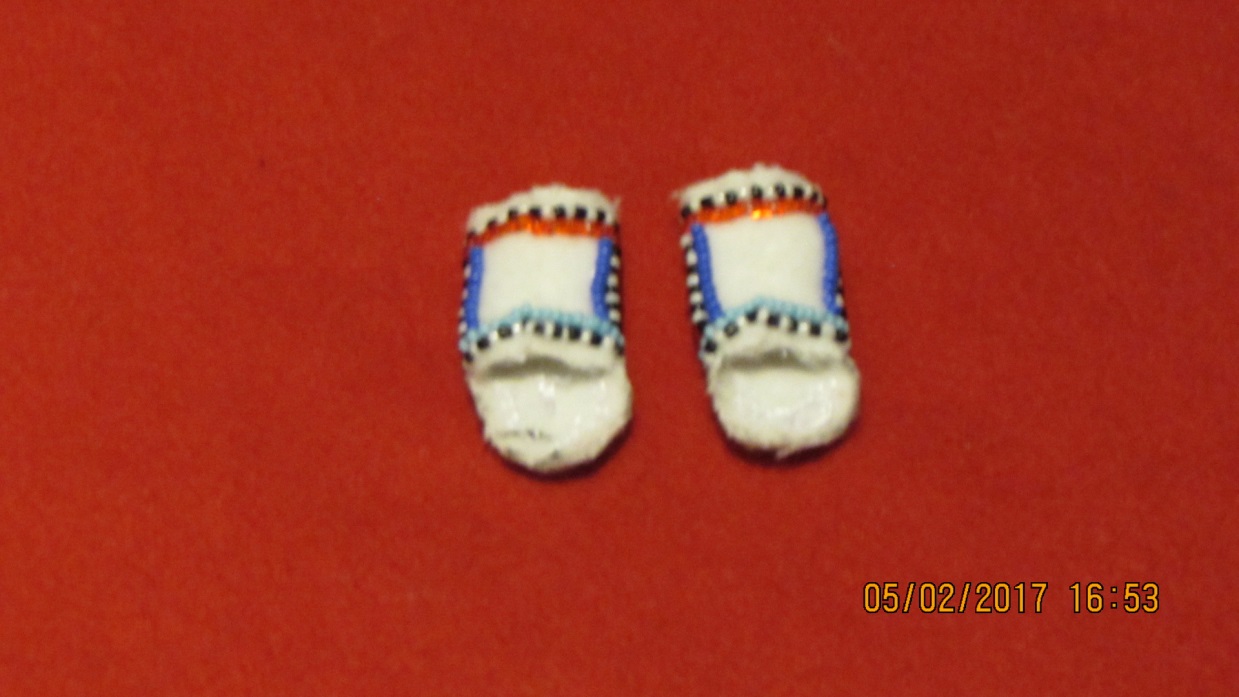 Для кулона вырезать два круга диаметром  4 см, вышиваем орнаментом «Мосоннута»-рожки (основание рога), вышиваем черным, белым, синим, желтым, зеленым бисером.  Для верней части унтаек так же используем два круга диаметром 1,5 см. В центр круга закрепляем бусинку черного цвета, вышиваем голубым и красным бисером.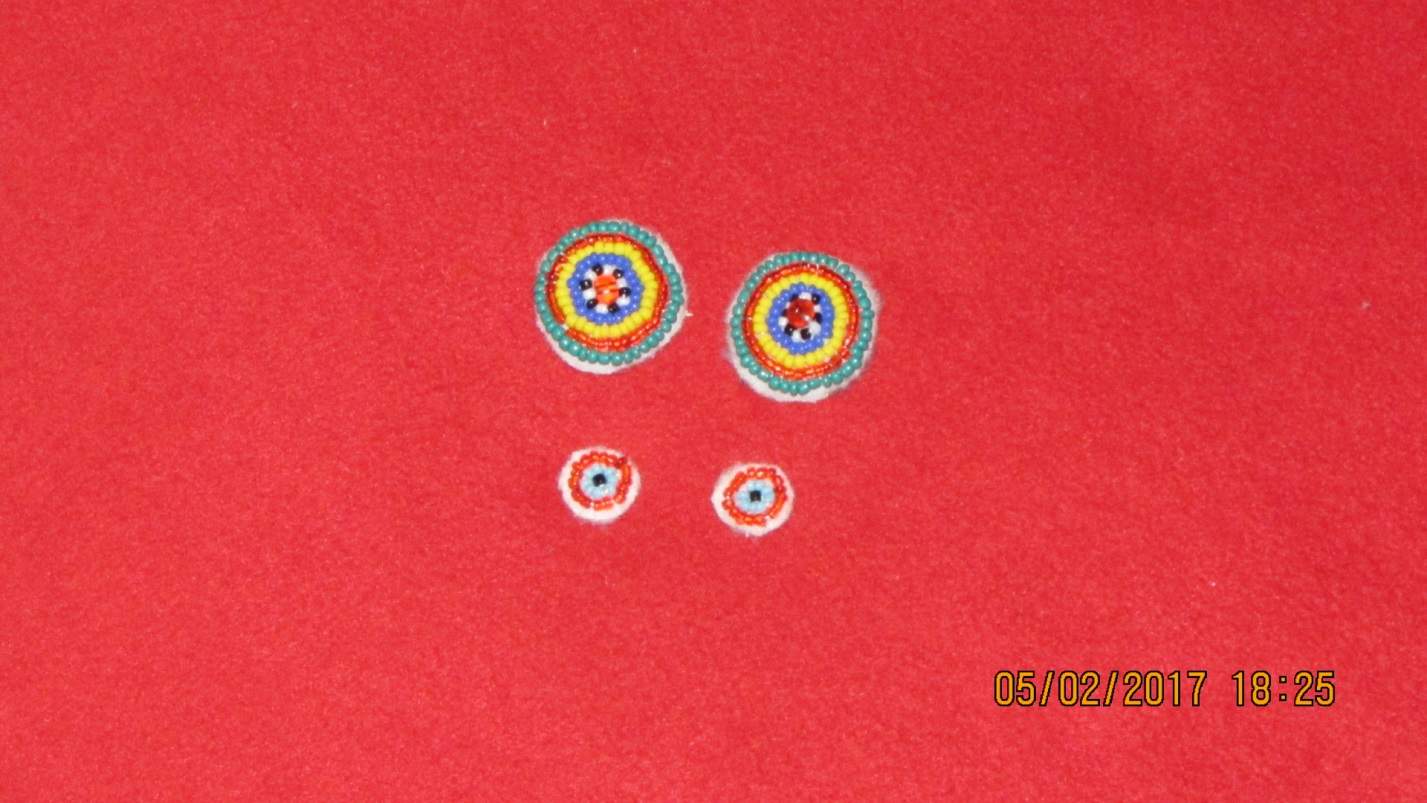 На одну из кулонов пришиваем скрепку с изнаночной стороны.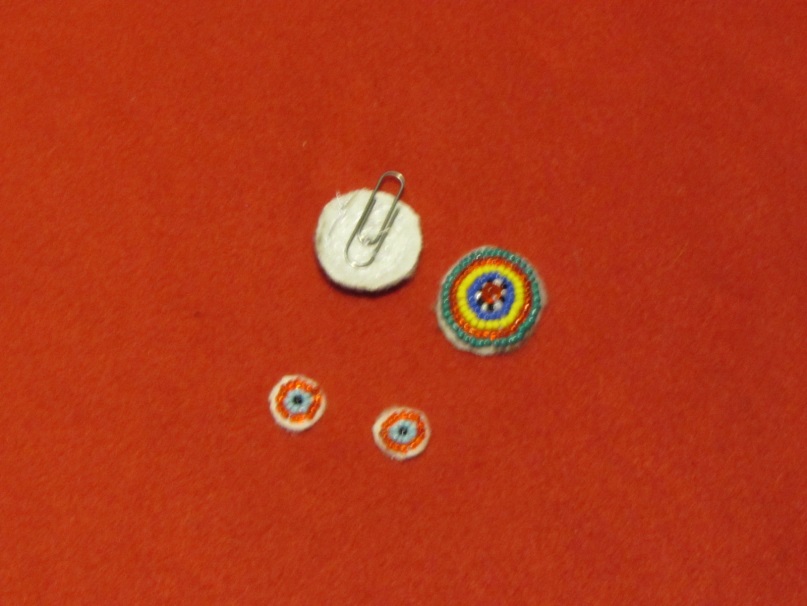 Пришиваем подошвы и верхние части унтаек швом «Через край». Не отрывая нитку, продолжаем по окружности обметывать изделие бисером, набирая на нитку три стекляруса желтого цвета.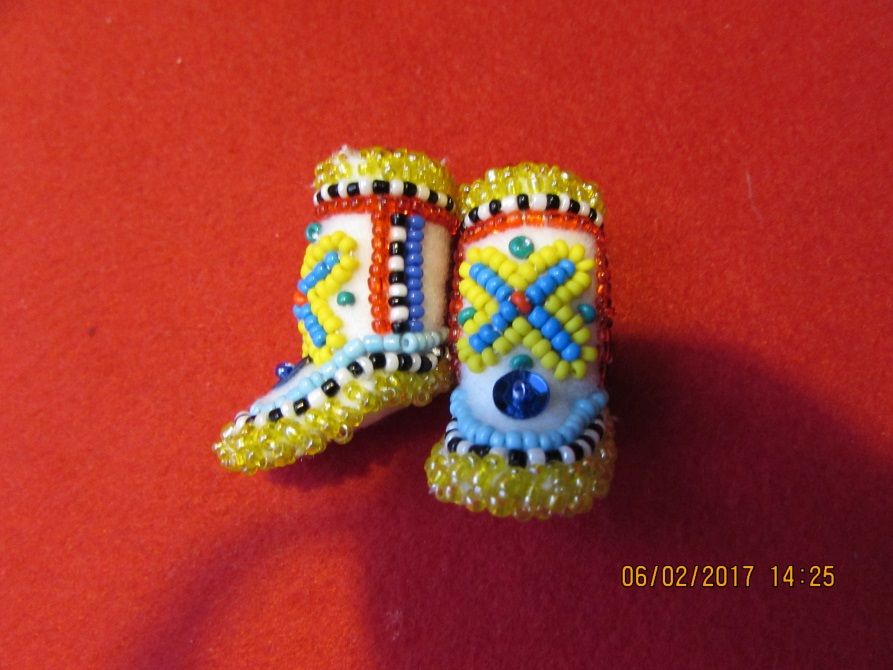 С лицевой стороны кулона протянуть нить, набрать  для подвески пять штук желтого стекляруса, чередуя две бусинки зеленого цветов и одну бусинку малинового цвета, и еще пять штук желтого стекляруса. Иголку пропустить через верхнюю часть унтаек и повторить алгоритм в таком же порядке. Закрепить нить на кулоне с изнаночной стороны. Таким же образом проделать работу и со второй подвеской.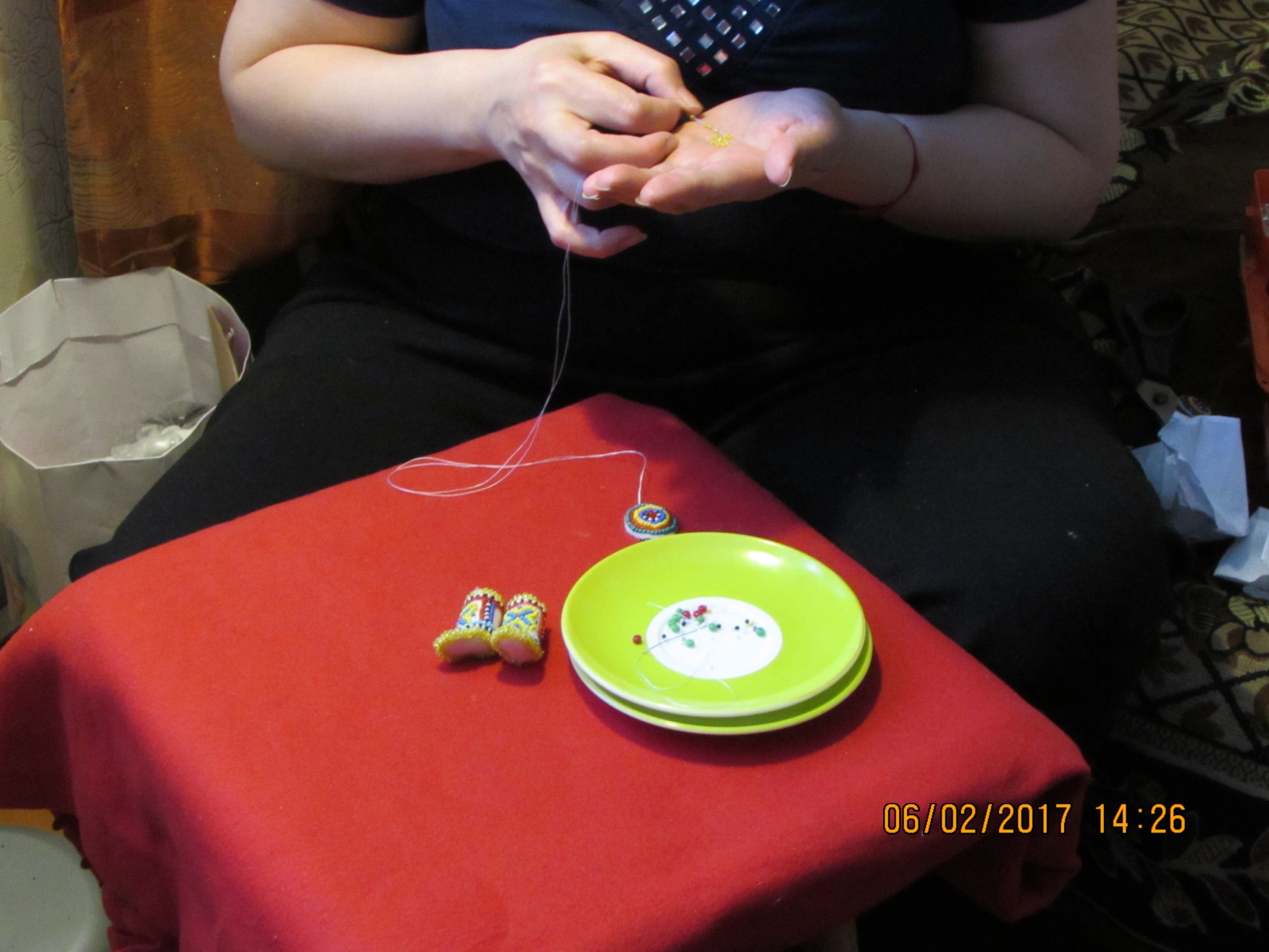 Соединить кулоны между собой швом «Через край». Обметываем изделие, набирая на нитку четыре стекляруса  желтого цвета.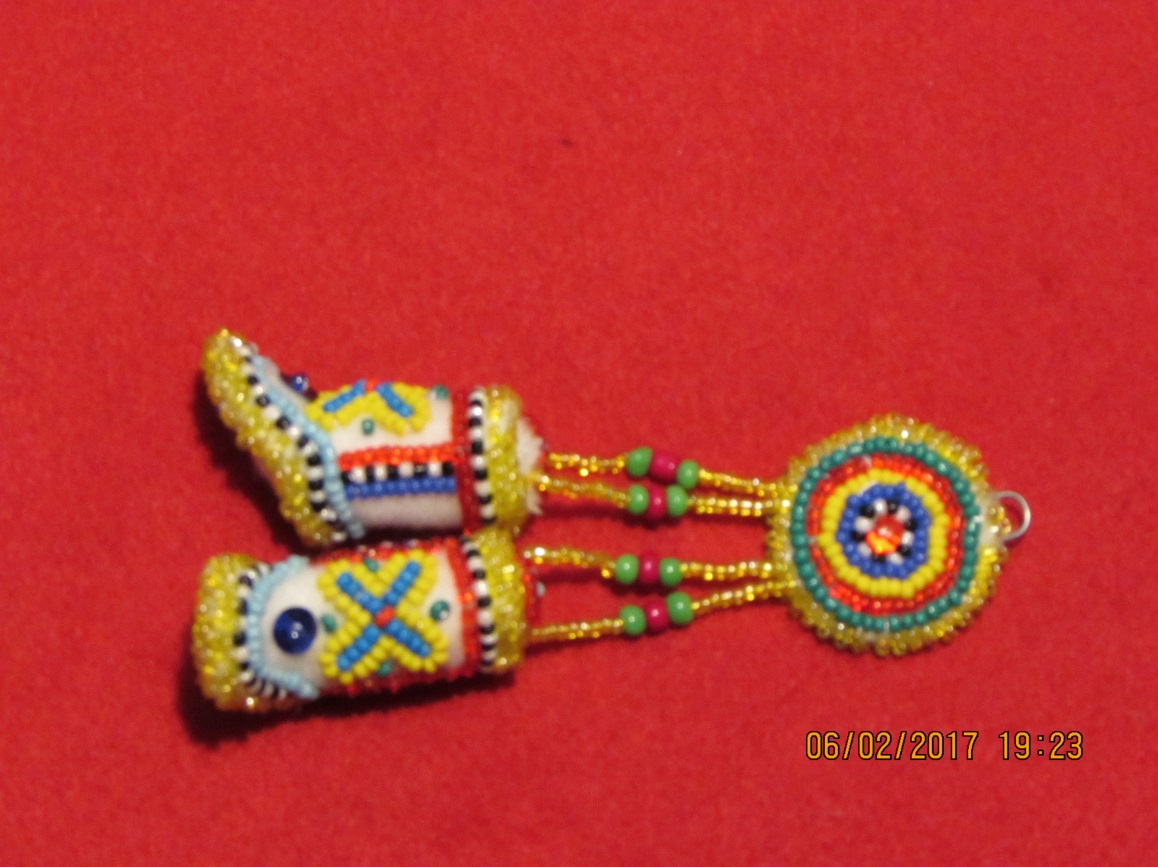 Изделие готово!